АНАЛИЗ ДИАГНОСТИЧЕСКОЙ РАБОТЫ.Характерные ошибки: № задания _____________12______________________________			Учитель ________________Астахова А.С.______________АНАЛИЗ ДИАГНОСТИЧЕСКОЙ РАБОТЫ  9 АХарактерные ошибки: № задания ______12_________________________________			Учитель _______Астахова А.С._______________________АНАЛИЗ ДИАГНОСТИЧЕСКОЙ РАБОТЫ  9 БХарактерные ошибки: № задания ______12_________________________________			Учитель _______Астахова А.С._______________________АНАЛИЗ ДИАГНОСТИЧЕСКОЙ РАБОТЫ  9 ВХарактерные ошибки: № задания ______12_________________________________			Учитель _______Астахова А.С._______________________Задание № 12 связано с определением главных факторов размещения того или иного предприятия  на территории  Росси и, их связь с географическим положением  объекта и наличие определенных ресурсов на данной территории.Вариант 2. 12. Орский машиностроительный завод «ОЗТП-Сармат» (Оренбургская область) занимается производством сельскохозяйственной техники, в том числе – металлоемкой (например, завод производит большегрузные тракторные прицепы). Объясните, какие особенности ЭГП города Орска способствовали размещению в нем этого завода. Укажите две особенности ЭГП.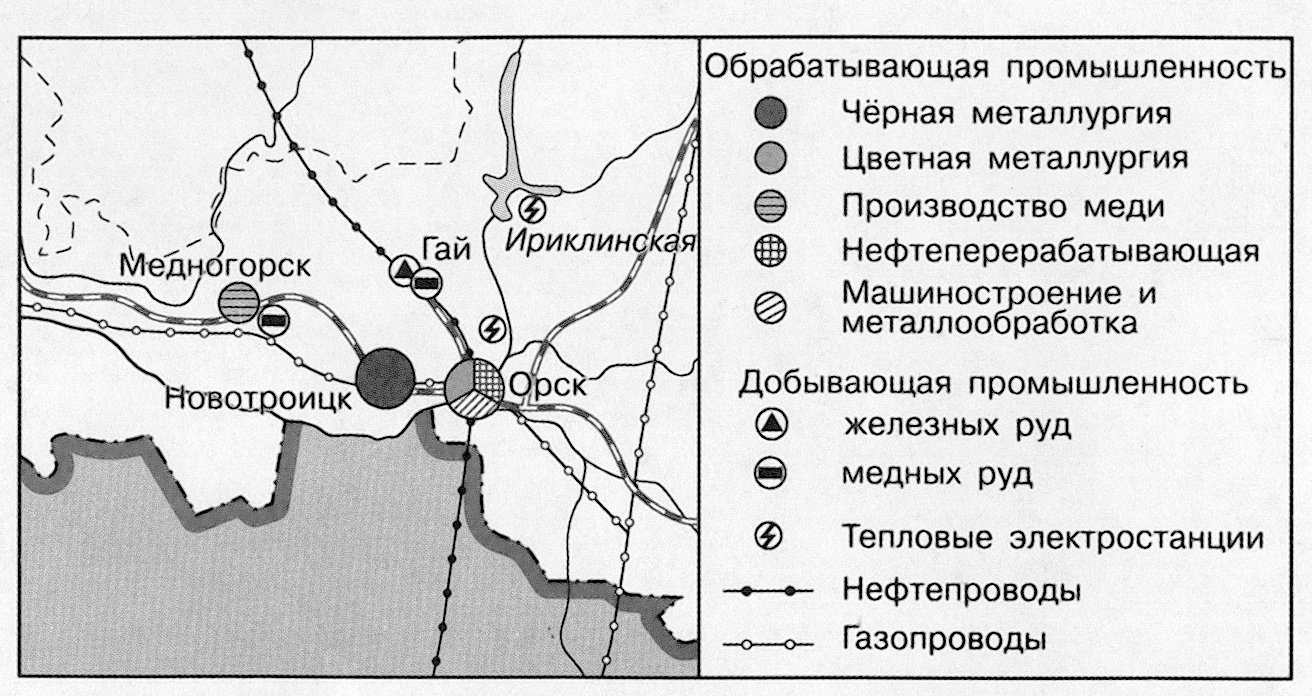 Вариант 1. 12. Кандалакшский алюминиевый завод (Мурманская область) – самый северный из всех российских заводов по производству алюминия. Объясните, какие особенности ЭГП города Кандалакша способствовали размещению в нем этого завода. Укажите две особенности ЭГП.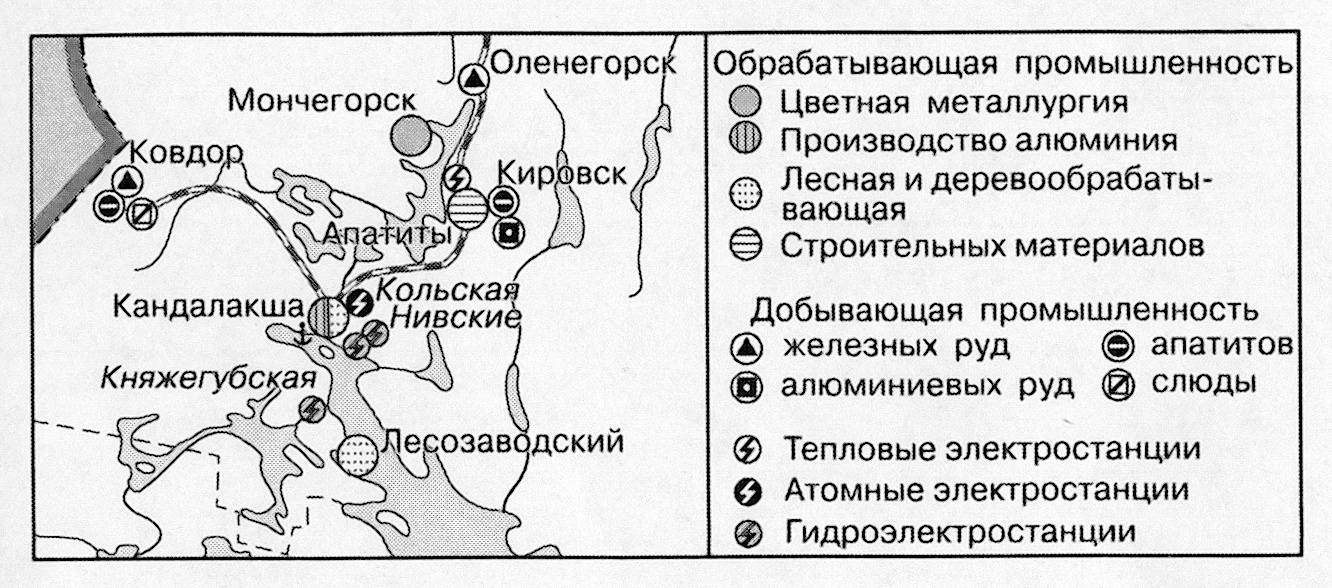 № ОУ Кол-во 9-ых классовОбщее кол-во учащихся 9-ых классовОбщее кол-во выполнявших работу% учащихся. полностью выполнивших% учащихся. полностью выполнивших% учащихся. полностью выполнивших% учащихся. полностью выполнивших% учащихся. полностью выполнившихДоля учащихся в %Доля учащихся в %Доля учащихся в %Доля учащихся в %Качество знаний (% работ 4-5)Качество успеваемости (% работ 3-5)Средний балл№ ОУ Кол-во 9-ых классовОбщее кол-во учащихся 9-ых классовОбщее кол-во выполнявших работузадание 1задания 3,4,5,задание 6,7задание  12задание  15Доля учащихся в %Доля учащихся в %Доля учащихся в %Доля учащихся в %Качество знаний (% работ 4-5)Качество успеваемости (% работ 3-5)Средний балл№ ОУ Кол-во 9-ых классовОбщее кол-во учащихся 9-ых классовОбщее кол-во выполнявших работузадание 1задания 3,4,5,задание 6,7задание  12задание  155432Качество знаний (% работ 4-5)Качество успеваемости (% работ 3-5)Средний балл179372528880503355333730-701004,0Общее кол-во учащихся 9-ых классовОбщее кол-во выполнявших работу% учащихся. полностью выполнивших% учащихся. полностью выполнивших% учащихся. полностью выполнивших% учащихся. полностью выполнивших% учащихся. полностью выполнившихДоля учащихся в %Доля учащихся в %Доля учащихся в %Доля учащихся в %Качество знаний (% работ 4-5)Качество успеваемости (% работ 3-5)Средний баллОбщее кол-во учащихся 9-ых классовОбщее кол-во выполнявших работузадание 1задания 3,4,5,задание 6,7задание  12задание  15Доля учащихся в %Доля учащихся в %Доля учащихся в %Доля учащихся в %Качество знаний (% работ 4-5)Качество успеваемости (% работ 3-5)Средний баллОбщее кол-во учащихся 9-ых классовОбщее кол-во выполнявших работузадание 1задания 3,4,5,задание 6,7задание  12задание  155432Качество знаний (% работ 4-5)Качество успеваемости (% работ 3-5)Средний балл9А252075757035452035450551003,8Общее кол-во учащихся 9-ых классовОбщее кол-во выполнявших работу% учащихся. полностью выполнивших% учащихся. полностью выполнивших% учащихся. полностью выполнивших% учащихся. полностью выполнивших% учащихся. полностью выполнившихДоля учащихся в %Доля учащихся в %Доля учащихся в %Доля учащихся в %Качество знаний (% работ 4-5)Качество успеваемости (% работ 3-5)Средний баллОбщее кол-во учащихся 9-ых классовОбщее кол-во выполнявших работузадание 1задания 3,4,5,задание 6,7задание  12задание  15Доля учащихся в %Доля учащихся в %Доля учащихся в %Доля учащихся в %Качество знаний (% работ 4-5)Качество успеваемости (% работ 3-5)Средний баллОбщее кол-во учащихся 9-ых классовОбщее кол-во выполнявших работузадание 1задания 3,4,5,задание 6,7задание  12задание  155432Качество знаний (% работ 4-5)Качество успеваемости (% работ 3-5)Средний балл9Б241788947035593547170821004,1Общее кол-во учащихся 9-ых классовОбщее кол-во выполнявших работу% учащихся. полностью выполнивших% учащихся. полностью выполнивших% учащихся. полностью выполнивших% учащихся. полностью выполнивших% учащихся. полностью выполнившихДоля учащихся в %Доля учащихся в %Доля учащихся в %Доля учащихся в %Качество знаний (% работ 4-5)Качество успеваемости (% работ 3-5)Средний баллОбщее кол-во учащихся 9-ых классовОбщее кол-во выполнявших работузадание 1задания 3,4,5,задание 6,7задание  12задание  15Доля учащихся в %Доля учащихся в %Доля учащихся в %Доля учащихся в %Качество знаний (% работ 4-5)Качество успеваемости (% работ 3-5)Средний баллОбщее кол-во учащихся 9-ых классовОбщее кол-во выполнявших работузадание 1задания 3,4,5,задание 6,7задание  12задание  155432Качество знаний (% работ 4-5)Качество успеваемости (% работ 3-5)Средний балл9В231573735924734627270731004,2